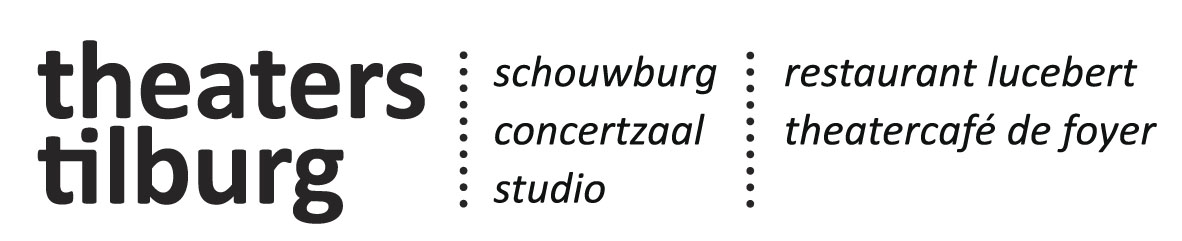 Theaters Tilburg – Schouwburg		Technical Specifications Theaters Tilburg SchouwburgAddress City 				TilburgTheatre 				Theaters TilburgHall				SchouwburgVisiting address			Louis Bouwmeesterplein 1Postal code			5038 TN Postaddress 			Postbus 3035Postal code/City			5003 DA TilburgTelephone and faxTicket Shop			+31 13 543 22 20General				+31 13 549 03 90publicity				+31 13 549 03 90Email technique			techniek@theaterstilburg.nlPersonal dataTechnical coordination		Pernel van Herpt		+31 13 549 03 28  techniek@theaterstilburg.nl   				Ineke Padmos		+31 13 549 03 27  techniek@theaterstilburg.nl Production 			Anne Rosenau		+31 13 549 03 16    arosenau@theaterstilburg.nl Standard working hoursLunch				12:30-13:00Diner				17:00- 19:00Showtime evening		20:15/ matinee 14:15Opening hours green room	depending on arrival artist/ in consultationParking/AccessibilityThe main entrances of the Schouwburg, Concertzaal, as well as  the Studio are located at the Schouwburgring.  The overall address and the artists and technicians entrance is located at Louis Bouwmeester Plein 1, 5038 TN Tilburg.Directions From the A58 from Breda, Eindhoven and 's-Hertogenbosch: Take exit Tilburg Center / Goirle. At the traffic lights, go right,  follow direction Centrum Tilburg. After the next traffic lights turn right, ring road south. After 3,7 km turn left, Broekhovenseweg. After 0,7 km keep right, Piusstraat. After 0,7 km go left at the traffic lights, Paleisring. After 0,8 km you see the Concertzaal (across from the church) and the Schouwburg on your left. On Schouwburgring turn right after 300 meters into parking destination Louis Bouwmeesterplein.
From the direction Waalwijk follow N261/Midden Brabantweg. At the roundabout take the second exit (direction Center). After 1.6 km turn left at the Hart van Brabantlaan (direction Centre / Station). After you’ve passed the train station go the right on the first crossroad. At McDonalds you have to go right (Paleisring) After 0,8 km you see the Concertzaal (across from the church) and the Schouwburg on your left. 
On Schouwburgring turn right after 300 meters into parking destination Louis Bouwmeesterplein.Trailer DirectionsFrom the A58 from Breda, Den Bosch and Eindhoven: 
Take exit 11, Tilburg Center / Goirle. At the traffic lights follow directions Centrum Tilburg. Keep right after the next traffic light, on the Ringbaan Zuid. 
Turn left  after 1.6 km, at the traffic lights, into the Goirlese weg. This turns into the Korvelseweg after 0.2 km. After 0.6 km follow directions parking Schouwburg - Louis Bouwmeesterplein.ParkingAs of September 1, the municipality of Tilburg no longer provides parking tickets to sell to our guests. It’s possible to pay cash, with chipknip or creditcard in all parking garages in Tilburg.Late night shopping: on Thursday parking is difficult

Due to late opening on Thursday you have to take account of extra traffic. Also, extra traffic is expected on Sunday shopping and more shopping days around Christmas and Santa Claus. 

Public Transport 
From Central Station it takes about 10 minutes to walk to Theaters Tilburg.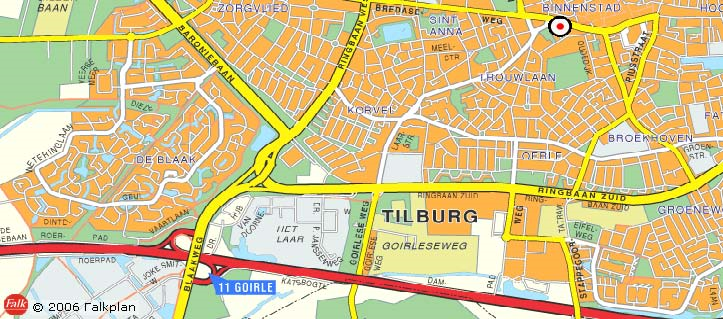 Loading/Unloading 
loading and unloading trucks with 2 trailer lifts to 
stage level. 
max length trucks: 		18.00m
narrowest passage to stage 	width 3.00m, height 6.00mDimensionsStage openingFixed opening			width	13.70m				height	8.70mVariable opening			width	10.00m				max	15.80m				height	0.00m				max	8.15mStagefloor			width	21.00mFrom KK (point zero)		depth	12.00mFrom front of stage			15.00mFrom front of orchestra pit		18.00mStage including sides		width	34.00mFrom KK (point zero)		depth	14.70mDistances from point zeroFront of stage			-3.00mBack wall			14.70mBack wall hall			-19.60mHouse curtain			-1.51mAdvance bar			-1.42mFront of manteau		-0.79mBack of safety curtain		-1.78mHeights compared to stage floor:Roof				20.70mMax bar height			19.00mSide bridge			variableLandings			9.15mCapacity
Total					877auditorium incl. chairs on orchestra pit 	544First balcony				169Second balcony				164Orchestra pit				39Sound Seats, maximum			16, 2 x 8Stage FloorSolid floor			Hardwood (Keroewing)Thickness			28mmMax. load			500kg/m2Ballet floor			Dimensions 12x15mmColor				blackWidth per lane			1,60mMasking/DraperyHouse curtain
Color				Red/GreenOperation			Stage left				Greece – by hand				Wagner – electricalMaskingColor				Nightblue12 legs				height	10.00m				width	5.5m	6 borders			height	4.00m				width	21.00m8 backdrop legs			height	10:00m				width	5.5m1 backdrop 			height	10.00m				width	21.00m6 up down legs 			height	9.00m				width	4.50m1 cyclorama			height	10.00m				width	21.00m1 gauze				height	9.00m				width 	16.00m
Fly SystemThe fly system is computer controlled with a TNM system of manufacturer Trekwerk.
 All bars except the hall bars and 2 up down bars are connected to this system. 
The load capacity of lifting equipment is assessed according NPR8020-10 with a safety factor 10 (hoist 
above persons). 
The mentioned SWL / WLL on lifting materials must therefore be halved. Hoisting equipment in Theaters Tilburg is performed with a safety factor of 10. Hanging of loads is only permitted with certified lifting equipment. This all for review  of the stage manager on duty in Theaters Tilburg. Operation of the hoisting equipment is only done by Theaters Tilburg staff.Décor bars60 bars (including advance bar) 
rod length 21.00 m 
max. speed 1.7 m / s 
rod distance 20 cm (excluding bar 02,20,38,56)
(Due to steel beams 30-35 cm) 
Point zero distance to the first bar 00.38 m 
max load handling see table below.Up down bars6 up down bars 
2 on inside of side bridges, rod length 12.50m 
2 on exterior of side bridges, rod length 11.50m 
2 underneath side bridges  (not via TNM) 
max load see table below 
max load bars underneath side bridges 300kg Advance BarRod Length 21.00m 
max speed 1.7 m / s 
distance to Point zero -01.42m 
max load see table below FOH Bars3 hall bars serving sound rigging1 right rod length 02.00m max load 500kg1 left rod length 02.00m max load 500kg 1 in the middle, rod length 02.00 max load 300kg1 bar underneath the first FOH bridge. Max load 300 kg Point Bars12 pointbars4 fields in which a maximum of 3 lifting points can be placedMax. load 500 kgLifting height	0.00m – 20.00m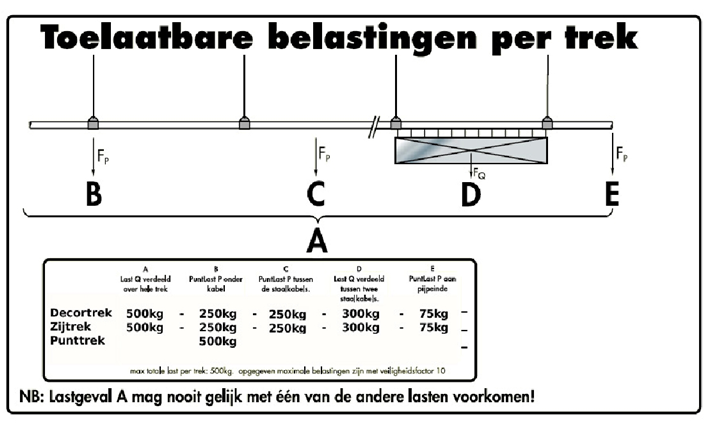 Orchestra pitThe orchestra pit is adjustable in height from orchestra pit level to stage level. The pit consists of a fixed level below the stage floor and the movable part in the hall. 
Access to the pit floor at ground level both left and right  through normal doors. 
Supply of instruments via ground floor or stage level. 
orchestra pit dimensions, see map 

60 orchestra seats 
50 desks, with lighting desk. 
1 conductors desk 
The desk lighting is dimmable via DMX controlled dimmers 
Conductors camera, playback on regular monitoring left and right manteau 
Dressing rooms
stage level 
5 dressing rooms, 
Ladies and gentlemen toilets, connection for 3 
washers and 3 dryers, elevator to ground floor 
dressing rooms 3, 2-4 persons, adjusted 
disabled toilet. 
dressing room 4, 2-4 persons, shower, sink 
dressing room 5, 2-4 persons, shower, sink  dressing room 6, 2-4 persons, shower, sink 
dressing room 7, 6-10 persons, sink 
ground floor
3 dressing rooms 
Ladies and gentlemen toilets, four shower rooms  dressing room 9, 4-8 persons, sink 
dressing room 10, 12-25 persons, sinks 
dressing room 11, 12-25 persons, sinks 
stage sound and call from stage and control room	Grand pianoSteinway type B, 524797length 1.90m x width 1.45mPianoSeiler 160630Green Roomroom for 50 people 
36 seats TV reception, monitor 
stage image. 
sound equipment, microphone. 
stage sound and call from stage and control room	service available, times in consultation. Cold and hot drinks, catering in consultation
Main Power 
All three phase power supply connections are 
CEE standard red. 3 phase, neutral and earth. 
1 piece 3x125 amp left front wall 
1 piece 3x125 amp front right wall 
1 piece 3x125 amp right side wall 
2 pcs 3x63 amps right side wall 
2 pcs 3x32 amps right side wall 
1 pcs 3x32 amp front right wall (sound) 
1 pcs 3x32 amp left side wall 
1 pcs 3x32 amp left front wall (sound) 
1 pcs 3x32 side bridge right1 pcs 3x32 amp side bridge left 
1 pcs 3x32 amp room bridge 
1 pcs 3x16 amp right wall behind 
The fair amount of 220 volt connections are 
conducted in CEE and Shuko standard and are 
spread throughout the theatre and bridges.DMXThe DMX512 data network is installed as a 
star network which meets on a patch right field, 
in the patch unit there are 2 active opto-splitters available 
each splitter with 1 in, 1 through, and 3 out. 
All dmx cables are wired 5 cores and supplied with 
5 pole neutrix. 
DMX can be sent and received from: 
control room, 4 lines 
sound seats, 4 lines 
stage left, 4 lines 
stage right, 4 lines 
stage left, two lines 
stage right, two lines 
side bridge left, two lines 
side bridge right, 2 lines 
portal bridge, 2 lines 
foh bridge, 2 lines 
operator table  1 line 
for local splitting a portable active 
opto-splitter is available.DimmersThe hall uses a decentral dimmer setup. At various locations there are dimmers type CompuDim. All dimmers are equipped with vending machines per fuse and earth leakage switches. 

Per location, the dimmers provide the spots at that location and in addition they have multiple free connections executed with CEE and Harting han 16.The dimmers are located at the following locations: 

stage left behind, stage right behind 
manteau right, manteau left, portal bridge, up down bridge left and right The dimmers for the foh bridges  and the house lights are located at  the dimmer 
space at the ground floor
Free connections 2.5 kW per location  
8 CEE manteau right 
8 CEE manteau left 8 CEE up down bridge left8 CEE up down bridge right 
6 CEE portal bridge,  6 CEE under portal bridge, 
8 CEE left stage behind 8 CEE right stage behind 
2 Harting han16 manteau right 
2 Harting han16 manteau left2 Harting han16 side bridge left
4 Harting han 16 side bridge right (2 for cyclorama lights)
2 Harting han16 floor sinks right2 Harting han16 floor sinks leftFree CEE connections 5 kW per location:4 CEE side bridge left, 2 CEE side bridge right, 
2 CEE cove right, 2 CEE cove left , 4 CEE first hall bridge
The main hall has a total of 265 dimmers, 120 of which are free dimmers.Light desksRoadhog 4 light control roomRoadhog 4 stage leftCompulite Princess for house lights, patch unitFixed LightsFirst FOH bridge		20 pcs 2kW zoom profile
Second FOH bridge	20 pcs 2kW profile 17 °
Cove left		1 x  2kW zoom profile 23 °1x 2kW zoom profile2 x 2kW PCCove right		1 x  2kW zoom profile 23 °1 x 2kW zoom profile			2 x 2kW PC
Portal bridge		12 pcs 1kW zoom profile			12 pcs 1kW PC
Manteau left		3 pcs 1kW PC			4 pcs 1 kW zoom profile
Manteau right		3 pcs 1kW PC			4 pcs 1 kW zoom profile
Up down bridge left	8 x 2kW profile 23 °
Up down bridge right	8 x 2kW profile 23 °
Cyclorama		14 pcs /mtr Robert Juliat Dalis Led Cyclight
Follow spot		2x Robert Juliat Victor 1800 Watt MSRHouse lightsdimmed in 3 groups, dimmer channels 261 262 263 Curtain Light 2 x PC 1kW from FOH bridge dimmer channel 264 Conductor Light 2 x profile spot fixed position, dimmer channel 57-58Orchestra reading lights dimmed in one group dimmer channel 265 Bypass lights Left, right and rear orbital led RGB dimmable into 3 groups from patch unit stage leftLighting Equipment 6 x sixbar with total 36 pcs 750W ETC par cans12 x 750W ETC par can16 x 1kw zoom profile Altmann 16 x 2kW PC with barndoors  ADB8 x 2kW PC with barndoors Robert Juliat16 x 1kW PC with barndoors  ADB08 x 2 kW Fresnel DeSisti 08 x 1kW floodlight 10 x ballet tower with each 3 pieces 1 kW PC with barndoors CtC Cabling Various lengths multicable 18x1,5 Harting han16 Various lengths cables 3x2,5 CEE 16 amp male female Various lengths cables 3x6 CEE 32 amp male female Various lengths cables 3x1,5 shuko male female Conversions CEE 16 male to shuko femaleConversions shuko male to CEE 16 female20 shuko sockets male to 3 shuko sockets2 break-in 8x CEE 16 Amp to Harting han 164 break-out unit Harting han 16 to 8 CEE sockets12 break-out unit Harting han 16 to 8 shuko sockets1 powercable 12,0 m 3x125 amp CEE 5p1 split unit 3x125 amp 5p to 3x63 amp + 3 CEE 16 sockets + 3 shuko sockets1 split unit 3x32 amp 5p to 3 CEE 16 sockets + 3 shuko sockets
Sound/VideoMeyer sound PA (active)Array7 pcs M'elody in FOH bar right7 pcs M'elody in FOH bar left1 piece CQ1 and 600-HP upstage right1 piece CQ1 and 600-HP upstage left 2 pcs UPA as centre cluster in FOH bar middle2 pcs UPM-2P infill on balconies left and right2 pcs UPM-2P frontfill upstage left and rightDspDigital sound processing by a Galileo-616 processor.laptop and  wi-fi present in consultation.Monitoring4 x d&B max 122 x d&B D6 amplifiersMulticable36 channel Harting Han 108 sound seats hall36 x xlr stage left and rightMixing ConsoleDigico SD11 and Digico SD9 (in consultation)Stage right  Digico D-rackBesides the fixed installation Theaters Tilburg has  a fairly wide range of mixers, microphones, transmitters, effects, CD / MD players, monitors and other peripherals with sufficient wiring. In consultation per room available. For information and availability please contact the appropriate stage manager. CablingMickable xlrVarious lengths xlr-xlr 1 x snake reel 12 xlr 25 mtr2 snake 4 xlr 15 mtr2 snake 4 xlr 10 mtr4 snake 4 xlr 5 mtrVarious lengths speakon speaker cable Fixed CablingFrom patch stage right to sound Seats hall:5 x coax cable bnc5 x cat5 ethernetcable with rj4536 p multicable xlrfrom patch to lightbooth:2 x cat5 ethernetcable with rj4536 p. multicable xlrFrom sound seats to lightbooth:5 x coax kabel bnc36 p. multicable xlrFrom stage right to stage left:36 p. multicable xlr2 x cat5 eternetcable rj455 x coaxcable bncVideoTheaters Tilburg offers various audio visual equipment including projectors, multimedia PC’s and mixer / switching units. Availability and accessibility in consultation with the stage manager.